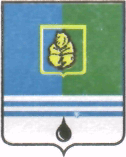 ПОСТАНОВЛЕНИЕАДМИНИСТРАЦИИ  ГОРОДА  КОГАЛЫМАХанты-Мансийского автономного округа - ЮгрыОт «17»     июня    2014 г.                                                                 		№1419О признании утратившим силупостановления Администрациигорода Когалыма от 12.12.2012 №2955На основании постановления Главы города Когалыма от 16.05.2014 №20 «Об Общественном совете по реализации Стратегии                           социально-экономического развития Ханты-Мансийского автономного           округа – Югры до 2020 года и на период до 2030 года при Главе города Когалыма»:1. Признать утратившим силу постановление Администрации города Когалыма от 12.12.2012 №2955 «Об утверждении Положения                                   об Общественном совете по реализации Стратегии социально-экономического развития Ханты-Мансийского автономного округа – Югры до 2020 года и на период до 2030 года при Главе города Когалыма».2. Управлению экономики Администрации города Когалыма (В.И.Кравец) направить в юридическое управление Администрации города Когалыма текст постановления, его реквизиты, сведения об источнике официального опубликования в порядке и сроки, предусмотренные распоряжением Администрации города Когалыма от 19.06.2013 №149-р                  «О мерах по формированию регистра муниципальных нормативных правовых актов Ханты-Мансийского автономного округа – Югры» для дальнейшего направления в Управление государственной регистрации нормативных правовых актов Аппарата Губернатора Ханты - Мансийского автономного округа - Югры».	3. Опубликовать настоящее постановление в газете «Когалымский вестник» и разместить на официальном сайте Администрации города Когалыма в сети Интернет (www.admkogalym.ru).4. Контроль за выполнением постановления оставляю за собой.Глава Администрации города Когалыма			    В.И.Степура Согласовано:зам. главы Администрации г.Когалыма			Т.И.Черныхначальник ЮУ							И.А.Леонтьева начальник УЭ							В.И.Кравецначальник ОО ЮУ                     				С.В.ПановаПодготовлено:гл. спец. ОАРиП						Н.С.БархатоваРазослать: Черных Т.И., ЮУ, УЭ, газета, Сабуров.